Lekcja							30.03.2020Temat:  Kleidung – słuchamy i śpiewamy https://www.youtube.com/watch?v=SjRkzRR4Yc8https://www.youtube.com/watch?v=px8W2-bn3b8Lekcja							31.03.2020, 02.04.2020Temat: Atrakcje turystyczne WiedniaWiedeń – stolica i największe miasto w Austrii położone w północno-wschodniej części kraju, nad Dunajem oraz miasto tworzące jednocześnie odrębny kraj związkowy. Wiedeń jest ośrodkiem administracyjnym, przemysłowym, handlowo-usługowym, akademickim, turystycznym i kulturalnym o znaczeniu międzynarodowym.Katedra św. Szczepana, symbol Wiednia i jedna z najpiękniejszych gotyckich świątyń w całej Europie.Kościół Serwitów, jeden z najładniejszych barokowych kościołów w Austrii.Prater, pięknie położony teren rekreacyjny tuż nad Dunajem, to doskonałe miejsce na spacery, rowerowe przejażdżki i odpoczynek wśród zieleni.Kościół św. Piotra, bardzo ładny barokowy kościół, zaprojektowany przez budowniczego Belwederu – Lukasa HildebrandtaKościół świętego Ruprechta, to najstarszy kościół w Wiedniu – jego historia sięga XII wieku, jego patron – św. Ruprecht był patronem handlarzy solą, stąd też pomnik świętego trzymającego naczynie z kruszcem przed kościołem.Hofburg -Wiedeński pałac władców Austrii od XIII w. do 1918 r. Pomimo stałej rozbudowy przez kolejnych władców, dominujący styl, który został utrzymany to barok i klasycyzm.Burggarten, niegdyś prywatny ogród rodziny cesarskiej (przy Pałacu Cesarskim – Hofburg), dziś doskonałe miejsce do odpoczynku i relaksu dla mieszkańców Wiednia i turystówZaznacz na mapie Austrii Wiedeń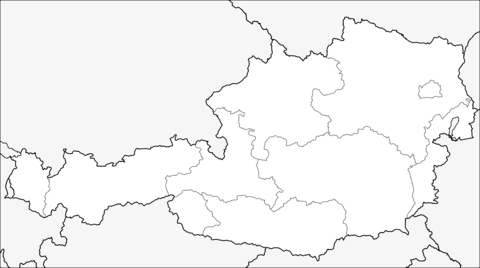 Oglądaj i słuchaj:https://www.youtube.com/watch?v=76Br5rjSTB8Opisz jedną wybraną atrakcję turystyczną WiedniaRozwiązane zadania proszę przesłać na emalia: bogumilaszt@gmail.com